Логопедическое занятие по теме "Дифференциация звуков С—Ш в слогах, словах и предложениях".Цели:закрепить артикуляционные уклады звуков;закреплять правильное произношение звуков [с], [ш] в слогах, словах,  чистоговорках; учить ребенка различать эти звуки на слух и в произношении; формировать фонематический слух; способствовать развитию логического мышления, моторики рук.Оборудование:Компьютер;Экран;Презентация.Ход занятияОрганизационный момент.Жили-были два звука С и Ш. У них были два красивых замка. Посмотри внимательно на картинки и ответь «Чей замок»? Появляются перед замком по три карточки. - Сегодня мы будем учиться на слух различать звуки С-Ш.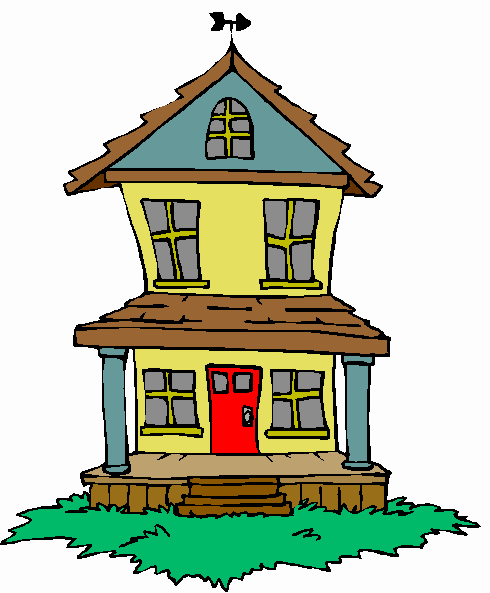 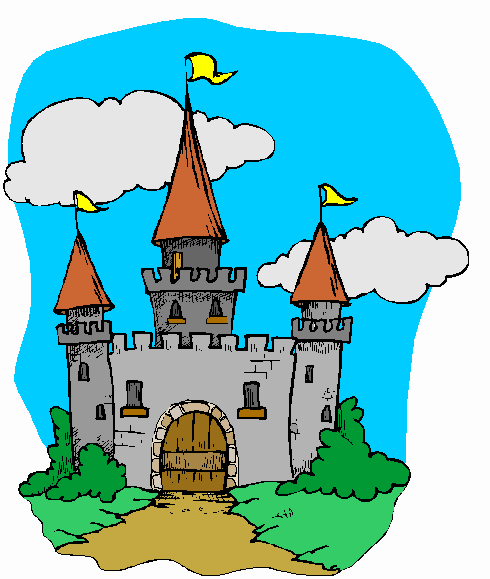 Как шумит листва от теплого ветерка? Как  подул холодный ветер? 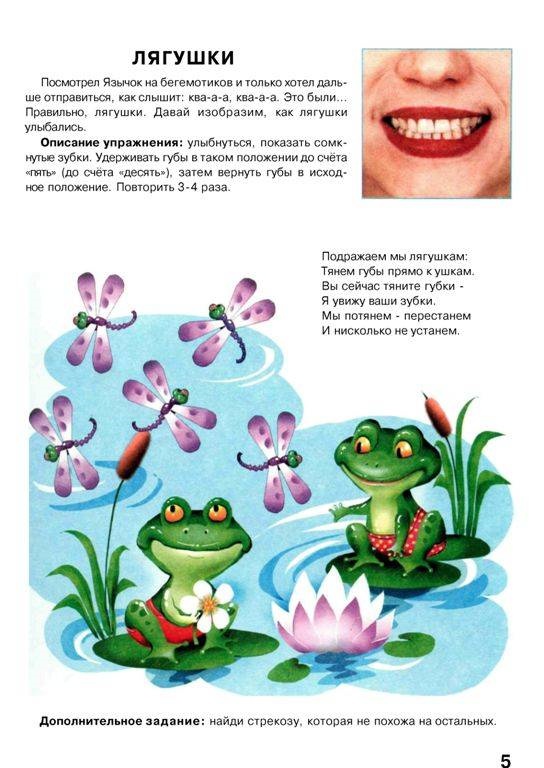 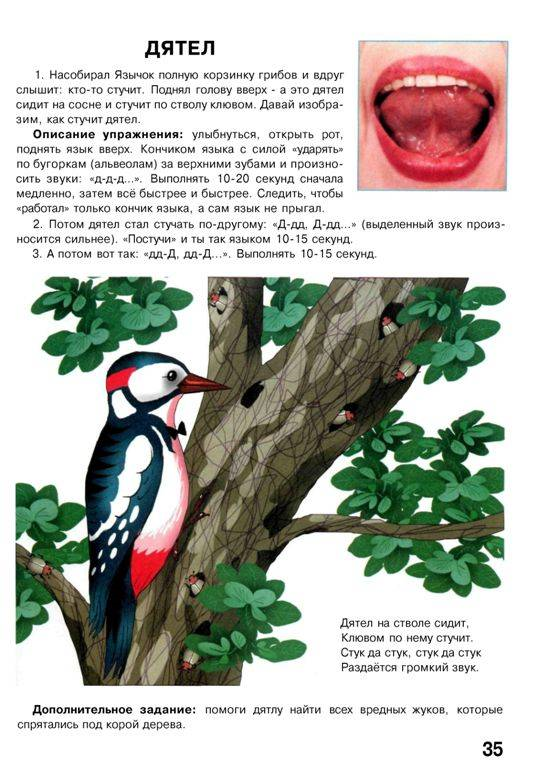 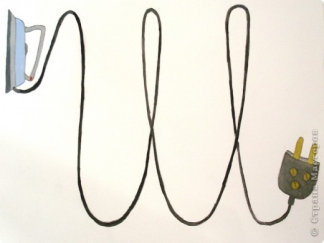 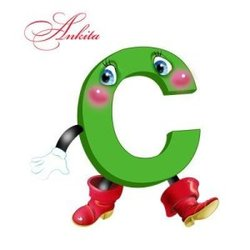 (Производится полный разбор карточек: Что они обозначают? Чем похожи? Чем отличаются? Какие звуки получаются при этом положении губ, языка?)Попеременное произнесение звуков [с] - [ш].А сейчас выполним упражнение «Язычок». С-   т.к. язычок при произнесении в низу,  Ш -    т.к. язычок при произнесении в верху.Игра: «Веселые слоги».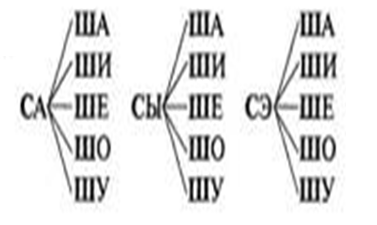 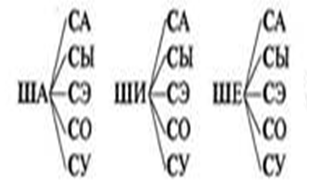 Отгадай загадки:Под крышей четыре ножкиА над крышей суп да ложки. (Стол)Не галстук он, не воротник,А шею обнимать привык.Но не всегда, а лишь тогда,Когда бывают холода. (Шарф)Высоко он летит, А в нем лётчик сидит. (Самолет)Едет, гудит, с пути уйди!!! (Машина)Массаж «Су-Джок».Игра «Замени звук»:Мишка – МискаКрыса – КрышаКаска – кашкаБасня – башняМашка – маскаСкала – шкалаСутки – шуткиСтопор – штопорПлюс – плюшСтиль – штильСтык – штыкСок – ШокВас – вашМыс – мышьМарс – маршСайка – шайкаСтуки – штукиСпоры – шпорыСрам – шрамНас – нашИгра: «Исправь меня»:Кошка ловит «миску»,Мама моет «мышку».На виду у детворы«Крысу» красят  маляры.Пожарный носит «кашку»,Саша ела «каску».Танцует Миша в «Машке»,Конфету дали «маске». Стихотворение «Свист и шум»:Послушай внимательно стихотворение и ответь на вопросы.В словах на «С» - повсюду свист, 
Он слышен здесь прекрасно: 
«Собака», «сумка», «сахар», «лист»… 
Теперь тебе всё ясно? 
Так ветер осенью свистит, 
Стучась в стекло с разбегу, 
И свистом словно говорит: 
«Насыплю скоро снегу!» 
В словах на «Ш» - совсем не то, 
Тут шум сплошной мы слышим: 
«Шалаш», «подушка», «решето», 
«Шуршим», «решаем», «пишем»… 
Так на ветру шумит камыш, 
Шипит наш кот со звуком «Ш», 
И если мышку уследишь, 
То тоже ты услышишь «ш-ш-ш»… 
Чтоб «С» услышать в слове «лист», 
Запомни ты без долгих дум, 
Что в звуке «С» - один лишь свист, 
А в «Ш» - шипенье, шорох, шум! В каких словах мы слышим звук С, а в каких Ш?Итог занятия.Правильно произносить звуки С-Ш, тем самым поможешь себе и другим!- Молодец! Тебе понравилось сегодняшние занятие? А что тебе запомнилось больше всего? Ты хорошо отвечал, играл, Звукам очень понравилось и за это они  дарят тебе волшебные ледышки (леденцы «Чупа – чупс»). Им пора возвращаться к себе в замок.